ПОСТАНОВЛЕНИЕ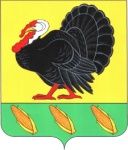 АДМИНИСТРАЦИИ ХОПЕРСКОГО СЕЛЬСКОГО ПОСЕЛЕНИЯТИХОРЕЦКОГО РАЙОНАот 25 декабря 2020 года        				                                         № 102станица ХоперскаяО включении в реестр субъектов малого и среднего предпринимательства -  получателей поддержки, оказываемой администрацией Хоперского сельского поселения Тихорецкого района В соответствии с Федеральным законом от 06.10.2003 года № 131-ФЗ «Об общих принципах организации местного самоуправления в Российской Федерации», Федеральным законом от 24.07.2007 года № 209-ФЗ «О развитии малого и среднего предпринимательства в Российской Федерации», приказом Министерства экономического развития Российской Федерации от 31.05.2017 года № 262 «Об утверждении Порядка  ведения реестров субъектов малого и среднего предпринимательства - получателей поддержки и Требований к технологическим, программным, лингвистическим, правовым и организационным средствам обеспечения пользования указанными реестрами», п о с т а н о в л я ю:1. Включить в реестр субъектов малого и среднего предпринимательства - получателей поддержки, оказываемой администрацией Хоперского сельского поселения Тихорецкого района реестровую запись, содержащую сведения о получателях поддержки, согласно приложению.2. Обнародовать настоящее постановление в установленном порядке, а также разместить на официальном сайте администрации Хоперского сельского поселения Тихорецкого района в информационно-телекоммуникационной сети «Интернет».3. Контроль за выполнением настоящего постановления оставляю за собой.4. Постановление вступает в силу со дня его обнародования.Глава Хоперского сельскогопоселения Тихорецкого района                                                           С.Ю.Писанов                                                                                                                                                        ПРИЛОЖЕНИЕ                                                                                                                                                       к постановлению администрации                                                                                                                                                         Хоперского сельского поселения                                                                                                                                                      Тихорецкого района                                                                                                                                                       от 25.12.2020 года № 102Реестр  субъектов малого и среднего предпринимательства – получателей поддержки,оказываемой администрацией Хоперского сельского поселения Тихорецкого района Глава Хоперского сельского поселения Тихорецкого района                                                                                               С.Ю.ПисановНомер реестровой записии датавключениясведенийв реестрДата принятия решения о предоставлении или прекращении оказания поддержкиСведения о субъекте малого и среднего предпринимательства-получателей поддержкиСведения о субъекте малого и среднего предпринимательства-получателей поддержкиСведения о предоставленной поддержкеСведения о предоставленной поддержкеСведения о предоставленной поддержкеСведения о предоставленной поддержкеИнформацияо нарушении порядка и условий предоставления поддержки (если имеется), в том числе о нецелевом использовании средств поддержкиНомер реестровой записии датавключениясведенийв реестрДата принятия решения о предоставлении или прекращении оказания поддержкинаименование юридического лица или фамилия, имя и (при наличии) отчество индивидуального предпринимателяидентификационный номер налогоплательщикаформа поддержкивид поддержкиразмер поддержкисрок оказания поддержкиИнформацияо нарушении порядка и условий предоставления поддержки (если имеется), в том числе о нецелевом использовании средств поддержки1234567891.Субъекты малого предпринимательства (за исключением микропредприятий)1.Субъекты малого предпринимательства (за исключением микропредприятий)1.Субъекты малого предпринимательства (за исключением микропредприятий)1.Субъекты малого предпринимательства (за исключением микропредприятий)1.Субъекты малого предпринимательства (за исключением микропредприятий)1.Субъекты малого предпринимательства (за исключением микропредприятий)1.Субъекты малого предпринимательства (за исключением микропредприятий)1.Субъекты малого предпринимательства (за исключением микропредприятий)1.Субъекты малого предпринимательства (за исключением микропредприятий)2020/225.12.202025.12.2020 Индивидуальный предприниматель Алтухова Елена Михайловна 235400103935Передача в аренду нежилого помещенияИмущест-венная поддержка-01.01.2021-31.12.2021